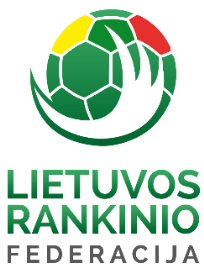 2022/2023 m. SEZONO LIETUVOS JAUNIMO, JAUNIŲ, JAUNUČIŲ IR VAIKŲ RANKINIO ČEMPIONATASŠIAULIŲ SC „DUBYSA“  U–17 (VAIKINAI)KOMANDOS PARAIŠKAGalioja nuo 2022.10.20 – 2023.06.30Leista dalyvauti varžybose 20 (DVIDEŠIMT) žaidėjų.KOMANDOS OFICIALŪS ASMENYSŠią patvirtintą paraišką privaloma turėti kiekvienose Lietuvos jaunimo, jaunių, jaunučių ir vaikų rankinio čempionato rungtynėse.LRF Generalinis sekretorius			Miglius AstrauskasEil. Nr.Pavardė, VardasGimimo dataLicencijosNr.Ūgis;cmSvoris;kgŽaidėjoNr.1.BUTKUS SIMAS2007 08 1847942.VASILIAUSKAS KAZYS2007 02 0747953.ŠIMAITIS JAUNIUS2007 03 3047564.DAMBRAUSKAS PIJUS2007 06 2247545.MAČIŪNAS ROKAS2007 02 2547966.GEDMINAS MOTIEJUS2007 03 0147467.VELYKIS LUKAS2006 02 0137628.JASUDAS OSKARAS2006 02 0337729.BUDRAITIS ARTŪRAS2006 05 12397710.JACKUS EIMANTAS2006 06 06441011.TOLEIKIS NAGLIS2007 10 17441512.ANAJEV DENAS2008 10 17474713.BRAZLAUSKAS EVALDAS2007 10 03441414.VAIDILA ROKAS2008 01 02518015.KANČELSKIS TITAS2008 02 29491216.ŽOLPIS BENAS2008 07 30475217.SALIAMORIS UGNIUS2009 01 18491418.DŽIUGYS MATAS2008 01 05474919.BUBNELIS LAIMUTIS2006 09 01479720.JOCAS KAROLIS2006 07 20479821.TAMOŠIŪNAS DOMANTAS2006 09 28441122.ŽERNYS MATAS2006 04 16441323.ADOMAITIS MARIUS2007 01 13568824.BUDRYS LUKAS2006 06 285689Eil. Nr.Pavardė, VardasGimimo dataPareigos1.ARTŪRAS STRUPASTreneris2.BUDRYS AIVARASTreneris